Ақпарат     Оқушылардың дұрыс тамақтануын насихаттау аясында 2019 жылдың 16-20 қыркүйегі аралығында мектепте дұрыс тамақтануды насихаттауға бағытталған бірқатар іс-шаралар өтті. Шара барысында "Щи, да каша - пища наша", "Кока-колам, чипсам - отбой, Мы за правильной тамақты", "Питание спортсена" тақырыбында сынып сағаттары, "Правильно питайся" суреттер мен ақпараттық плакаттар конкурсы өткізілді, бастауыш сынып оқушылары арасында салауатты өмір салтын насихаттау бойынша бейнероликтер мен"Знатоки правильно питания"викторинасы өткізілді.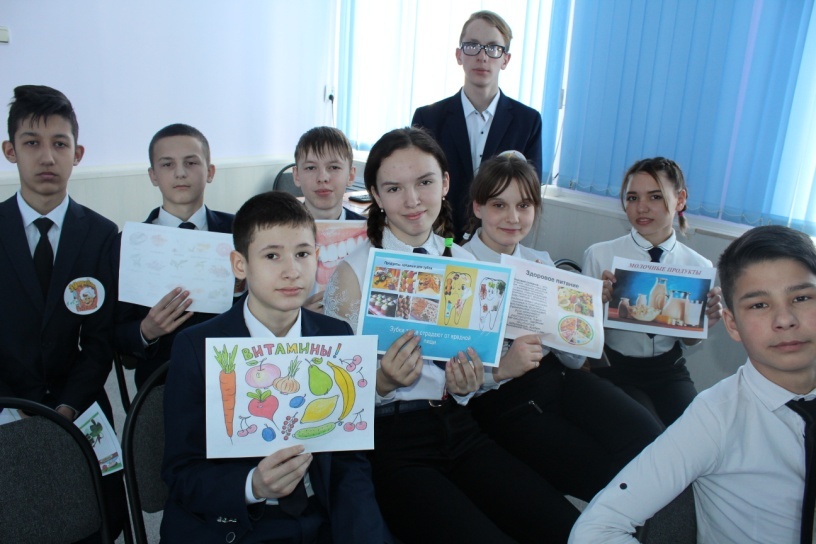 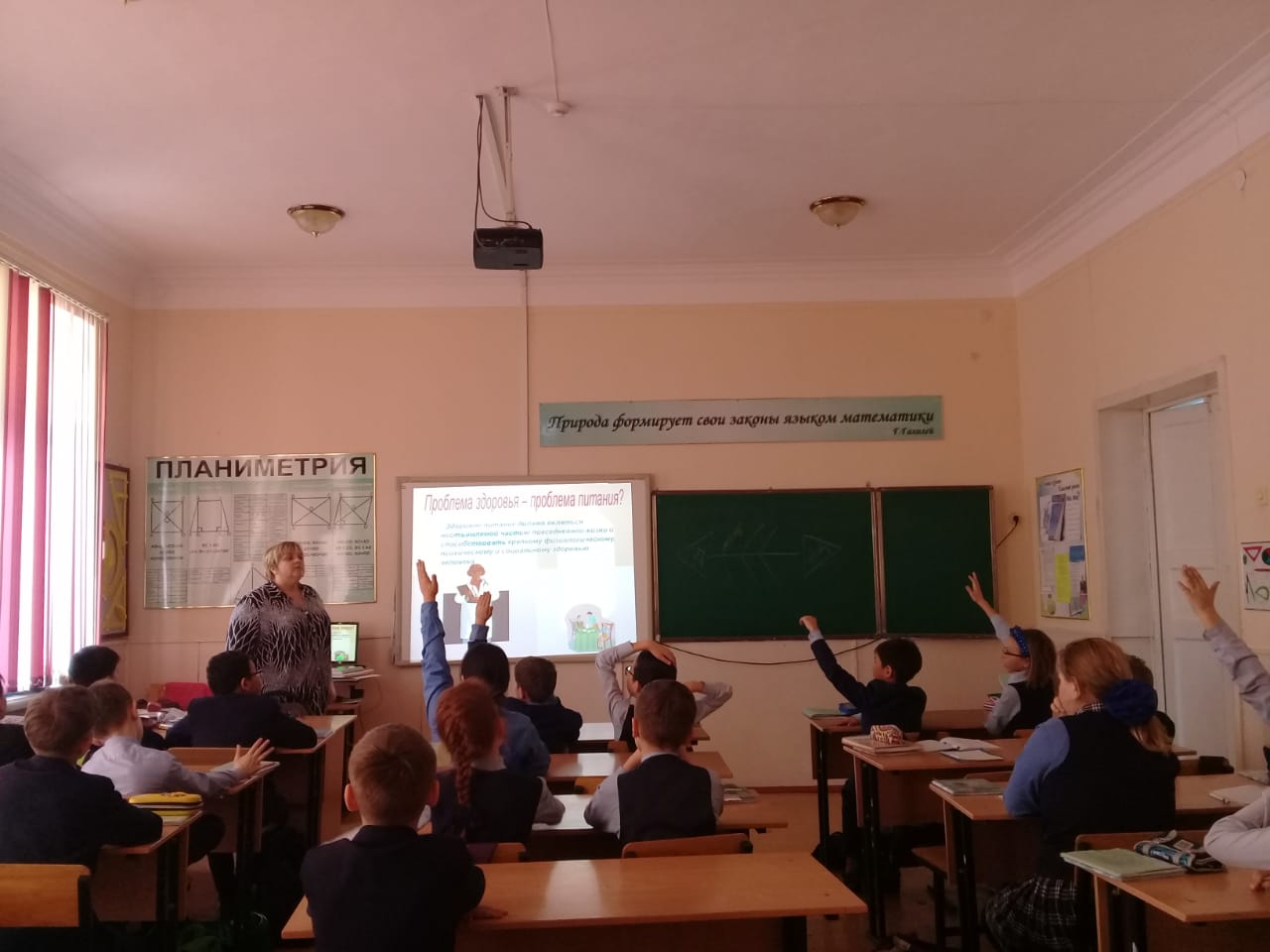 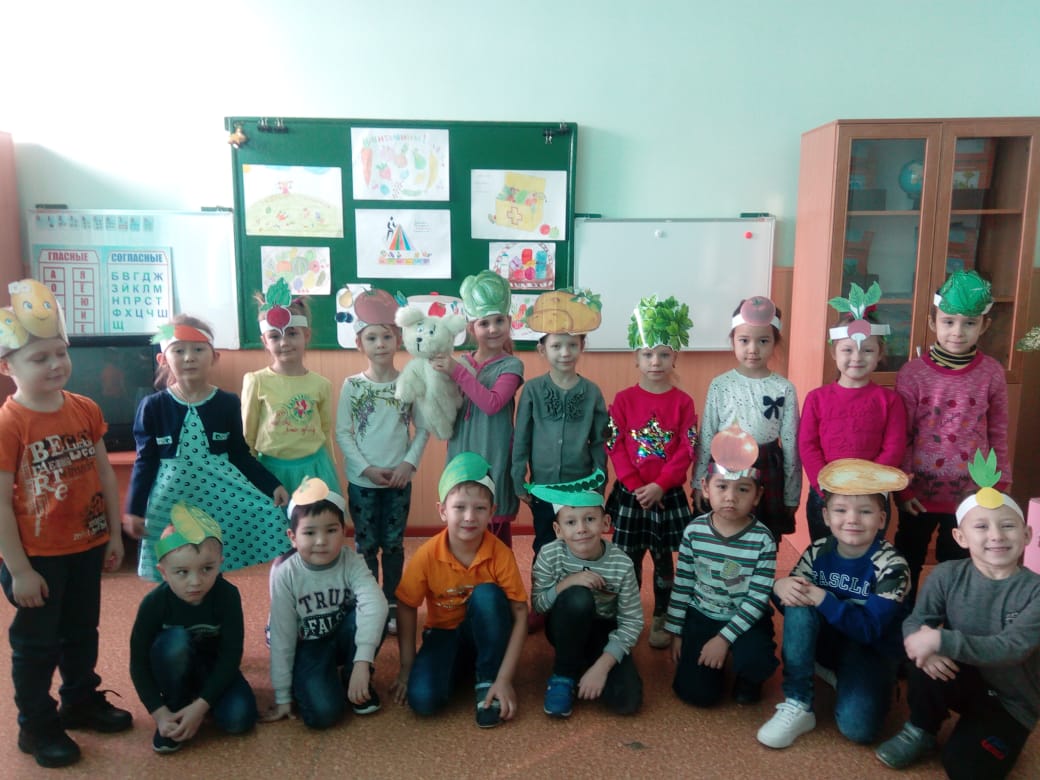 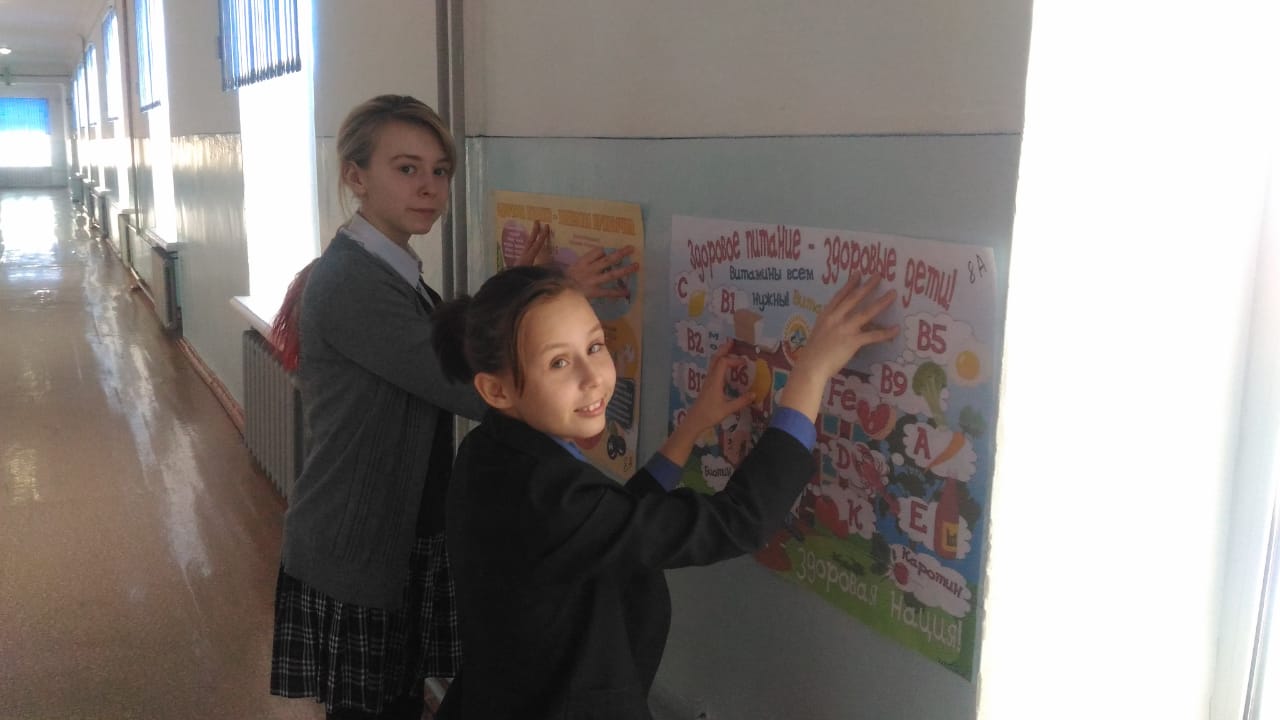 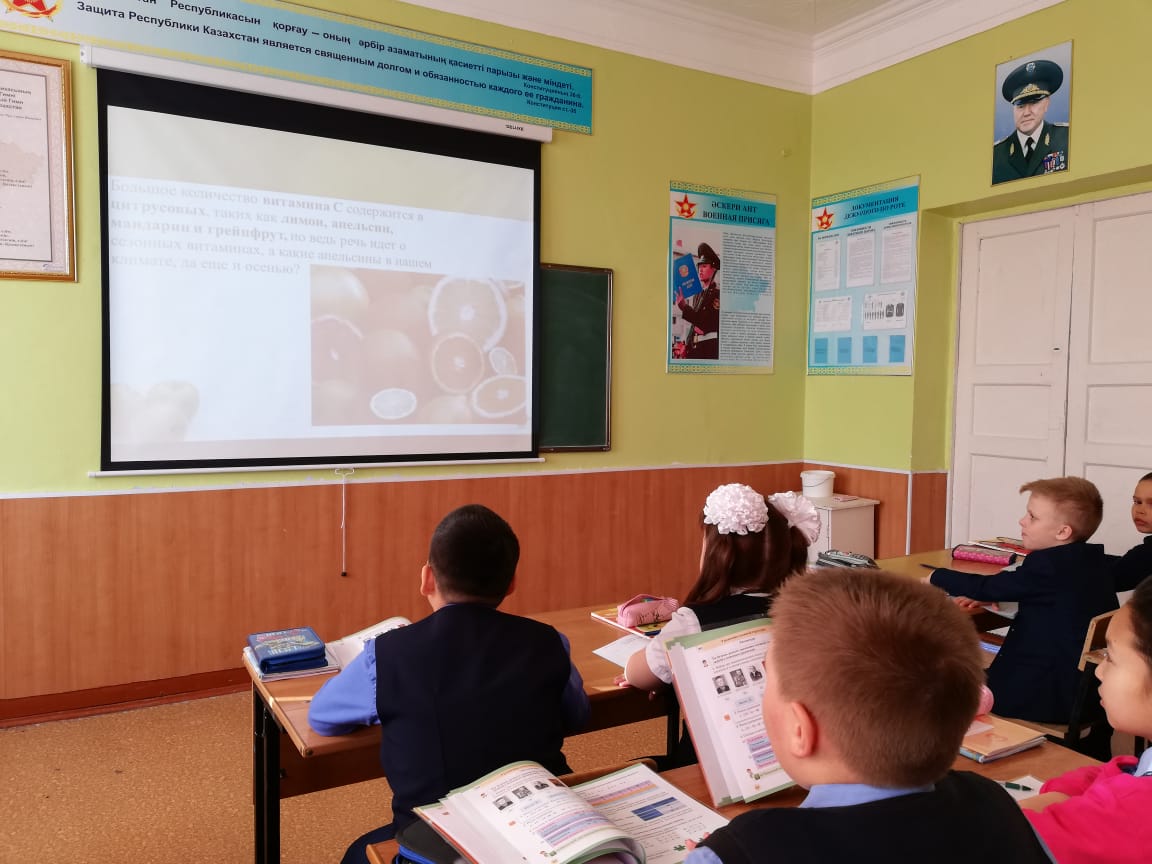 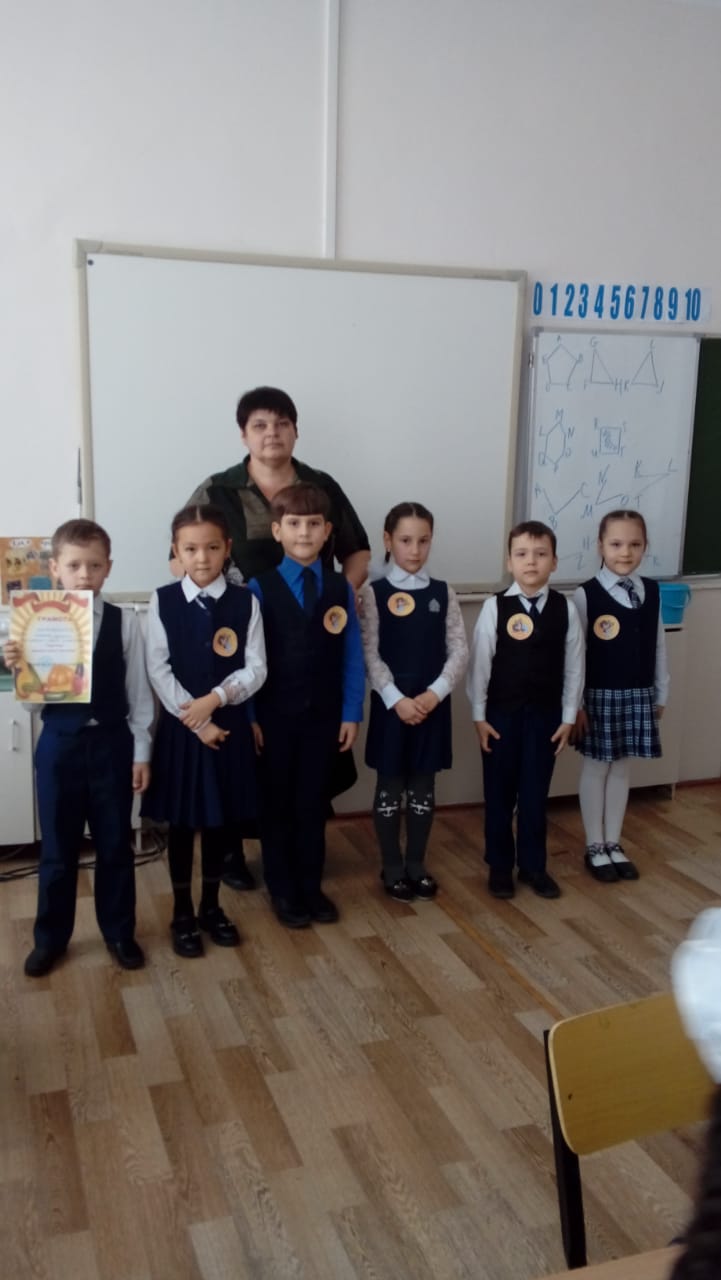 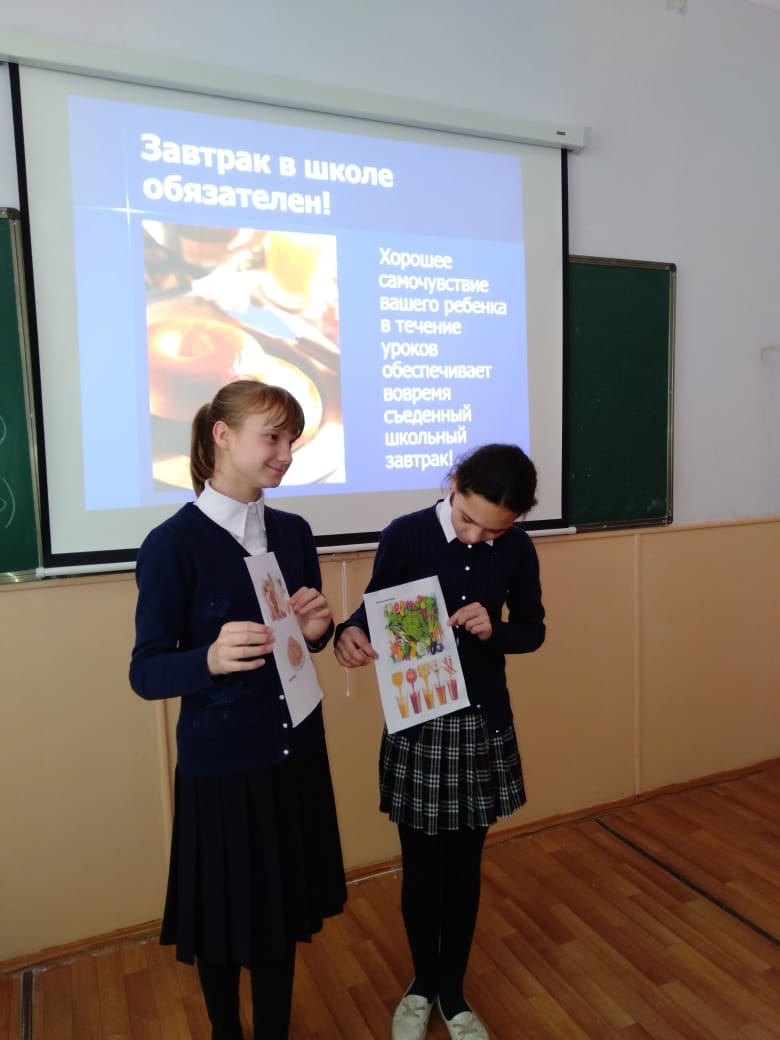 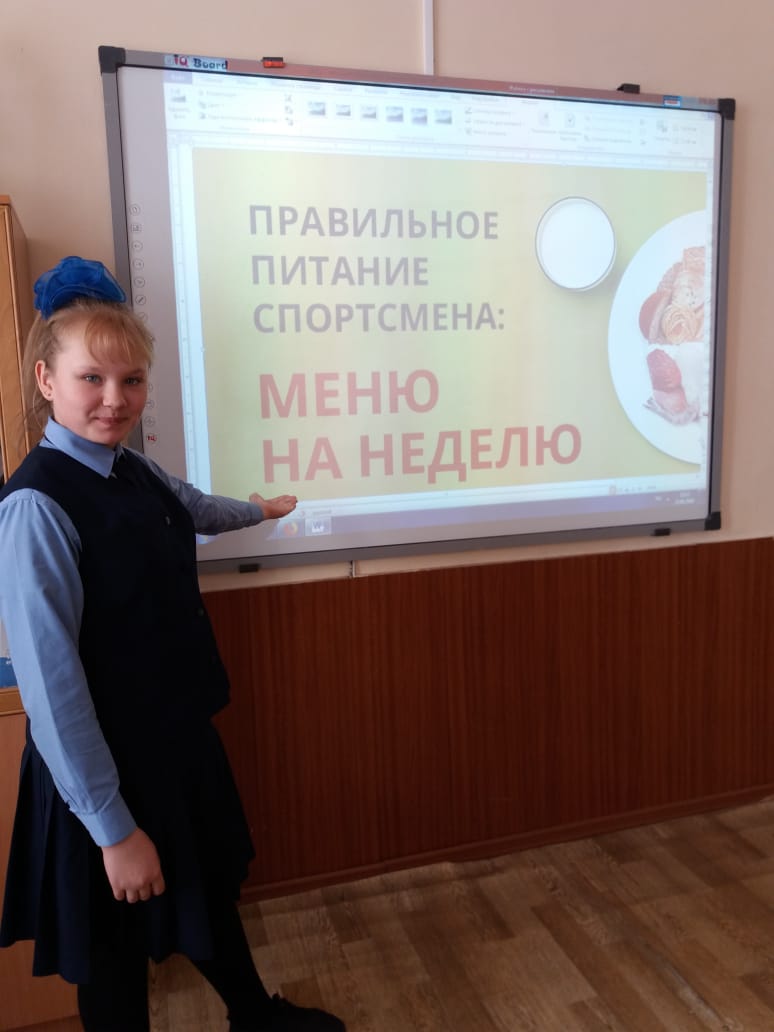 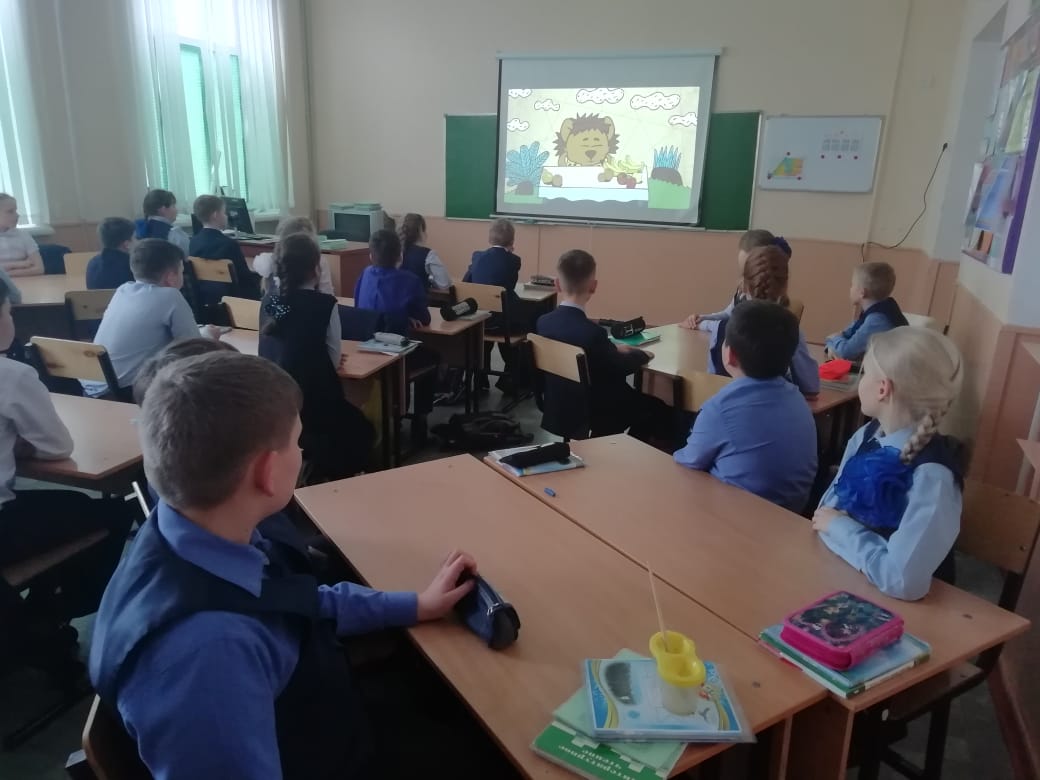 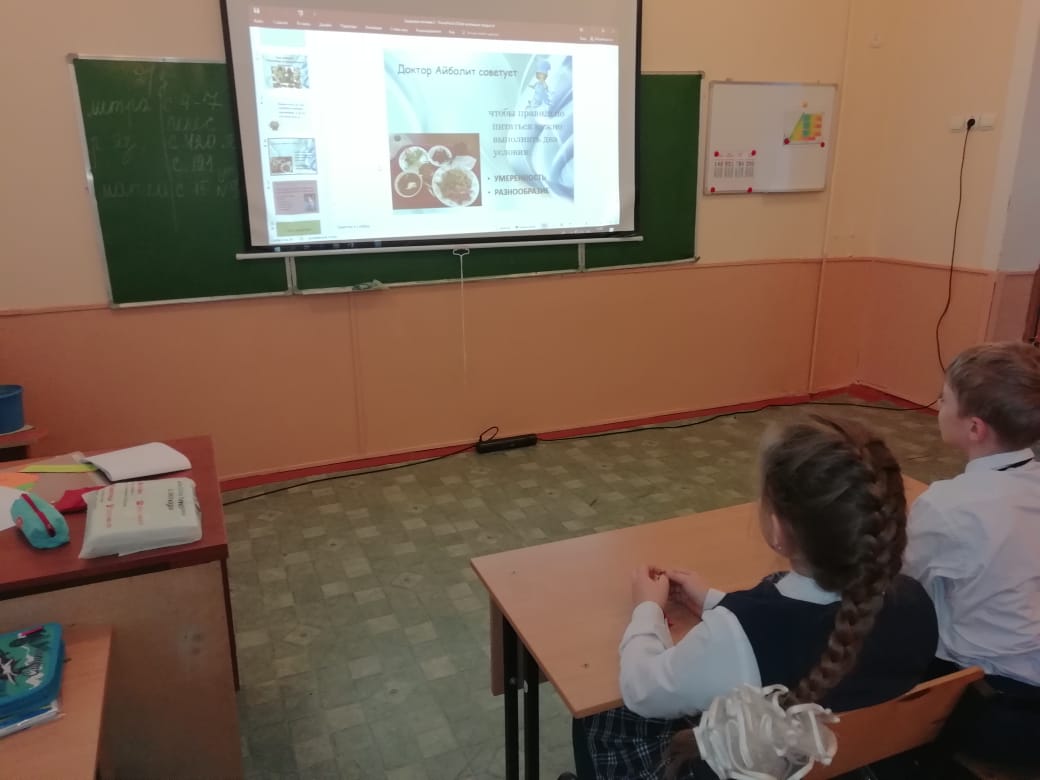 